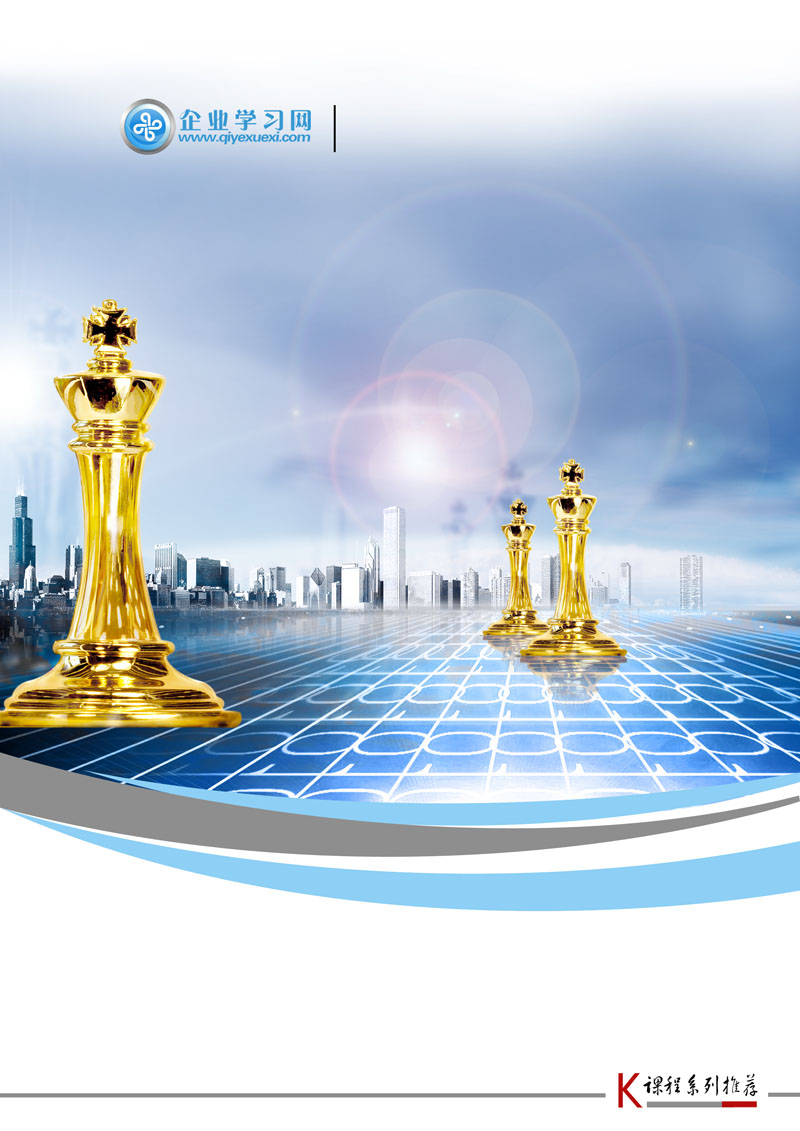 采购流程优化及供应商评估与管理              ——课程简介【时间地点】    2017年 4月21-22广州     5月05-06上海     7月28-29深圳 9月01-02广州          11月24-25深圳     2018年1月19-20广州【参加对象】高层管理者、采购部门、品管部门、设计部门、财务部门及其他相关部门人员【授课方式】 讲师讲授 + 视频演绎 + 案例研讨 +角色扮演 + 讲师点评【学习费用】3200元/人（含授课、教材、午餐、茶点和税费）【承办单位】 企业学习网 http://www.qiyexuexi.com	【垂询热线】0755-61280179    021-51870612    010-51295410【电子邮箱】 qiyexuexi@qq.com 【值班手机】 15811817900（田蜜）   18918926140（张丹）｛课程背景｝时至2016，采购职业经理人应具备哪些能力和素质？采购流程管理应该选用全责制还是分段制？供应商作假，采购方应该如何防范？采购方与供应商应该建立什么样的职业关系？在面对数十家供应商时，我们应该如何分类管理？评估新供应商时的难度和挑战有哪些？为什么我们与供应商会经常发生合同或订单纠纷？信得过的供应商还要不要加强日常管理？货期延误，我方有无责任？每年的供应商绩效评估究竟发挥了多大的作用？｛课程收益｝供应商管理的挑战有哪些？如何优化采购运作流程？如何做好供应商的分类管理？如何做好供应市场的调查?如何选对我们的采购对象？如何评估新供应商？如何防范合同的纠纷？如何做好供应商的日常管理？如何评估现行供应商？｛讲师介绍｝张仲豪老师毕业于美国密西根州立大学，硕士学位，是改革开放后早期的海归派高级职业经理人。曾先后任职于美国亨氏、英国联合饼干、美国美赞臣等500强跨国公司，担任公司运作总监及其他高级管理职务。二十多年的实战经历，专长于采购与供应链管理，是国内采购物流领域中少有的集丰富海外工作经验、国内资深管理阅历及国际权威认证于一身的实战派管理与咨询专家。张老师是国际四大职业证书授权讲师：美国注册物流师（CTL）认证、ILT国际物流职业资格认证”、CIPS国际注册采购与供应经理认证、ITC国际贸易中心授权采购与供应链管理国际资格认证中心。｛课程大纲｝第一讲：供应商管理的挑战有哪些？供应商参假出事，采购方有无责任“家丑”怎么会曝光如何提升我们的采购能力及操守？什么样的人适合做采购？如何使采购人员具有良好的操守？如何实施采购轮岗制度做好轮岗制度的前提完善的采购制度体系外资与民企相互学习些什么？第二讲：如何优化采购运作流程？采购管理的功能流程是什么？‘确定采购要求’的标准依据是什么零售业的‘确定采购要求’零售业确定采购要求是指：进货品种越多越好还是不要太多好门店应该引进何种新品‘寻找供应商’时的注意事项砍价与评估供应商的先后关系如何做到“性价比”最高砍价的方式“采购计划”包含哪些内容‘付款’工作的主要内容影响采购运作流程的因素有哪些？什么是‘全责制与分段制’‘全责制与分段制’的优缺点老板式采购模式的利与弊采购运作流程不合理的后果如何做好采购运作流程的优化如何将公司现行的采购运作画成流程图第二步：调整流程中不合理的部分第三步：调整采购岗位的设置什么是聘任制专业职称评级制度制造业采购岗位设置的基本模式设定‘现金（紧急）采购员’的意义第四步：更新“岗位职责说明书”《岗位职责说明书》应包括哪些内容采购人员的职责分配第三讲：如何做好供应商的分类管理？采购管理有几大类别？原材料、运作性采购物品如何分类采购物品分类的作用是什么？分散采购好还是集中采购好？同一物品的单一与多家策略经销商是多好还是少好？为什么要用经销商？哪种物品应经销商综合化集中采购的优缺点买卖关系的类别两类关系的采购策略区别？买卖关系的确定如何降低各类物品的采购成本服务性供应商的分类意义是什么采购物品分类的关键难度是什么什么是Pareto(帕累托)分类法如何进行帕累托分类？第一步：对所需分析的指标，从大到小进行排序第二步：计算每一物品占总体的百分率第三步：计算每一物品的累积百分率造成采购风险的因素有哪些？不同供应市场的采购风险分析不同采购类型的分类区别商贸性采购的物品如何分类商贸采购的战略定位五类商品的采购要求找厂家好还是中间商好商贸采购的买卖关系确定如何提高获利性第四讲：如何做好供应市场的调查？供应产品如何分类如何了解供应市场的大与小造成‘生产’难度的因素有哪些？产品供应的地域性特征生产供应厂家的数量及部分名录众多供应商，我选谁？行业及企业的生命周期阶段行业政策与法规的影响供应市场竞争的特点？营销模式供应链特性原材料供应的特点供应价格变化的影响因素物价指标的类别什么是CPI指标？什么是PPI？什么是PMI？如何获取供应市场的信息？第五讲：如何选对我们的采购对象？供应商表现的分类如何减少傲慢型供应商工业品营销与消费品营销的区别供应商的客户分类供应商为何会报不同的价？我们应该如何选择供应商?如何减少尴尬型供应商如何选择恰当的供应商生产类型培养供应商与开发新供应商的比较开发新供应商的原则先看能力还是先看态度供应商开发的三步曲第六讲：如何评估新供应商？新供应商评估的五大步骤第一步：供应商评估的四大内容不同类型供应商的评价侧重点产品的现状产品的性能与质量什么是供应商的质量水平如何评估供应商的保障能力？管理认证的意义培训评估为什么重要供应商的采购管理设备管理供应商的内部监测与改进供应商的实力？评估实力的依据如何评估供应商的愿望不同生产类型供应商的评估重点服务性供应商的特点服务性供应商的评估指标生产外包供应商（经销商）的评估第二步:应该问谁？第三步：怎么问？调查问卷设计的注意事项问题设计的形式第四步：如何给供应商的现状打分？如何制定打分的标准如何计算打分的结果为什么要进行权重性计算评估指标的权重分析如何分析调研结果？新供应商是否合格的评判标准第五步：新供应商评估审批表的填报为什么要填报“新供应商评估审批表”‘新供应商评估审批表’模版什么是供应商的认证？第七讲：如何防范合同的纠纷？为什么会产生合同纠纷？案例一口头协议有效吗?案例二不同合同类型的纠纷案例三合同法的四项基本原则案例四要约与要约邀请案例五签了字的合同可以改吗?价格经常波动的材料如何定价合同定价模式国际合同与国内合同的区别第八讲：如何做好供应商的日常管理？第一节：供应商的关系管理区别对待，分类管理合作型供应商的产生原因如何与独家供应或依存度高的的供应商相处？如何与“领导选定”的供应商相处如何与“感情好，但能力较差”的供应商相处第二节：采购订单的跟踪管理实物采购订货的工作流程制定采购订单时的考虑要素如何确保供应商及时收到订单如何跟单如何把好入仓验收关为什么抽样方法很重要？抽样的三类方法如何抽样？如何取样？我方‘挑着用’的后果为什么会“不得不收”？工厂原材料的库存策略商贸产品的库存策略如何跟踪服务商的服务第三节：供应商的风险管理什么是供应商的风险管理？如何做好供应商的风险管理？第一步：供应商不履约的原因会有哪些？
第二步：各种原因的排序性分析第三步：一旦发生怎么办？第九讲：如何做好采购管理的绩效评估？第一节：如何有效评估供应商的为什么要建立‘现用供应商’的评估体系新供应商评估与现行供应商评估的区别？现行供应商的评估的原则供应商表现的考评指标质量指标如何评估服务商的服务质量供应指标经济指标零售型供货商的经济指标服务指标供应商表现的评估频率建立供应商电子档案库的注意事项为什么要建立“供应商电子档案库”如何建立“合格供应商电子档案”如何判断供应商表现的好与坏与它的同行比较（SWOT分析法）好供应商的奖励表现不佳的供应商？第二节：如何做好采购人员的绩效评估评价采购人员工作表现的三大方面有无违反公司规定的行为如何建立“采购节约奖”制度采购流程优化及供应商评估与管理             ——报名信息我单位共  人确定报名参加 2017年   月  日在   举办的《采购流程优化及供应商评估与管理》培训班。此表所填信息仅用于招生工作，如需参加请填写回传给我们，以便及时为您安排会务并发确认函，谢谢支持！客服热线：广州：020-61133776    深圳: 0755-61280179上海：021-51870612    北京: 010-51295410  ——企业学习网-市场开发部1.请您把报名回执认真填好后回传我司，为确保您报名无误,请您再次电话确认! 		2.本课程可针对企业需求，上门服务，组织内训，欢迎咨询。3.请参会学员准备一盒名片,以便学员间交流学习。4.请准备几个工作中遇到的问题以便进行讨论。单位名称:单位名称:地 址:地 址:联系人姓名:联系人姓名:性 别:性 别:手 机:手 机:电 话:电 话:部门/职务:部门/职务:E-mail:E-mail:参 会 学 员 信 息参 会 学 员 信 息参 会 学 员 信 息参 会 学 员 信 息参 会 学 员 信 息参 会 学 员 信 息参 会 学 员 信 息参 会 学 员 信 息参 会 学 员 信 息参 会 学 员 信 息姓 名性 别性 别职 位手 机手 机E-mailE-mailE-mail金 额缴费方式 □ 转帐   □ 现金  （请选择 在□打√） □ 转帐   □ 现金  （请选择 在□打√） □ 转帐   □ 现金  （请选择 在□打√） □ 转帐   □ 现金  （请选择 在□打√） □ 转帐   □ 现金  （请选择 在□打√）会员ID会员ID住宿要求预定：双人房___间；单人房___间，住宿时间：__ 月 __ 至 __ 日(不用预定请留空)预定：双人房___间；单人房___间，住宿时间：__ 月 __ 至 __ 日(不用预定请留空)预定：双人房___间；单人房___间，住宿时间：__ 月 __ 至 __ 日(不用预定请留空)预定：双人房___间；单人房___间，住宿时间：__ 月 __ 至 __ 日(不用预定请留空)预定：双人房___间；单人房___间，住宿时间：__ 月 __ 至 __ 日(不用预定请留空)预定：双人房___间；单人房___间，住宿时间：__ 月 __ 至 __ 日(不用预定请留空)预定：双人房___间；单人房___间，住宿时间：__ 月 __ 至 __ 日(不用预定请留空)预定：双人房___间；单人房___间，住宿时间：__ 月 __ 至 __ 日(不用预定请留空)预定：双人房___间；单人房___间，住宿时间：__ 月 __ 至 __ 日(不用预定请留空)